.StreamLine Germany Tour 2021Intro: 32 counts from first countable beat in music (app. 30 seconds into track)Restart: In the 4th wall after 24 counts will be the restart[1 - 8] Modified Rumba box with shuffles[9 - 16] Rock Step, Shuffle ½ Turn L, Rock Step, Shuffle Fwd[17 - 24] Cross, Touch Cross, Touch, Jazz Box ¼ Turn R, Cross[25 - 32] K Step With TouchesFrom our Heart to your Home!www.streamlinedance.comChristmas On Tour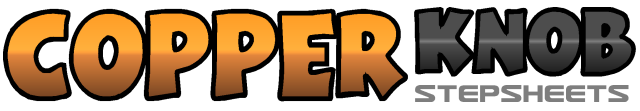 .......Count:32Wall:4Level:Beginner.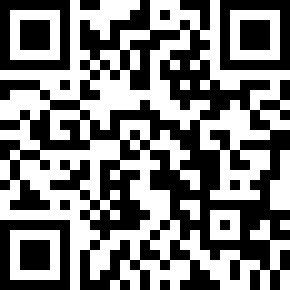 Choreographer:Daniel Trepat (NL), José Miguel Belloque Vane (NL) & Gregory Danvoie (BEL) - December 2021Daniel Trepat (NL), José Miguel Belloque Vane (NL) & Gregory Danvoie (BEL) - December 2021Daniel Trepat (NL), José Miguel Belloque Vane (NL) & Gregory Danvoie (BEL) - December 2021Daniel Trepat (NL), José Miguel Belloque Vane (NL) & Gregory Danvoie (BEL) - December 2021Daniel Trepat (NL), José Miguel Belloque Vane (NL) & Gregory Danvoie (BEL) - December 2021.Music:Merry Christmas - Ed Sheeran & Elton JohnMerry Christmas - Ed Sheeran & Elton JohnMerry Christmas - Ed Sheeran & Elton JohnMerry Christmas - Ed Sheeran & Elton JohnMerry Christmas - Ed Sheeran & Elton John........1 - 2Step R to R side(1), Step L next to R (2)                                                          12:003&4Step R forward (3), Step L next to R (&), Step R forward (4)                           12:005 - 6Step L to L side (5), Step R next to L (6)                                                          12:007&8Step L back (7), Step R next to L (&), Step L back (8)                                     12:001 - 2Rock R back (1), Recover on L (2)                                                                   12:003&4¼ turn L stepping R to R side (3), Step L next to R (&), ¼ turn L stepping R back (4)                                                                                                                          6:005 - 6Rock L back (5), Recover on R (6)                                                                    6:007&8Step L forward (7), Step R next to L (&), Step L forward (8)                             6:001 - 4Cross R over L (1), Touch L to L side (2), Cross L over R (3), Touch R to R side (4)                                                                                                                           6:005 - 8Cross R over L (5), ¼ turn R stepping L back (6), Step R to R side (7), Cross L over R (8)                                                                                                                      9:001 - 2Step R diagonally R forward (1), Touch L next to R (2)                                    9:003 - 4Step L diagonally L back (3), Touch R next to L (4)                                         9:005 - 6Step R diagonally R back (5), Touch L next to R (6)                                        9:007 - 8Step L diagonally L forward (7), Touch R next to L (8)                                     9:00